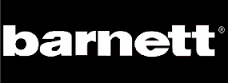 Catcher Baseball Gloves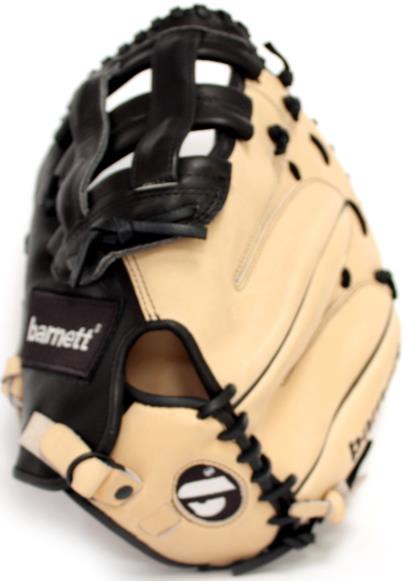 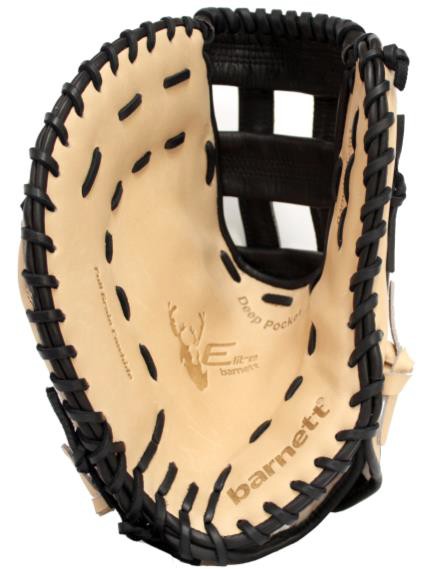 FL-301-Gants pour les joueurs réguliers à la recherche de la performance-Cuir pleine fleur pré huilé, 3 plis, poche ouverte, renfort de paume, grand confort grâce à un intérieur très doux-Très bonne résistance à l'abrasion grâce à une qualité de cuir exceptionnel-Côté : droitier (REG) ou gaucher(RH)-Couleur disponible : beige-Taille disponible : 34’’http://www.barnett.fr/barnett-fl-301-gant-de-baseball-professionnel-cuir.html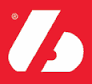 